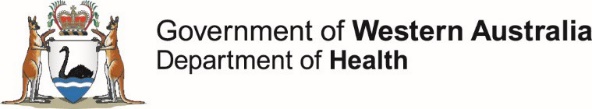 Healthy Options WA Food and Nutrition PolicyRequest for Exemption for Select Business Catering or Fundraising EventPurposeTo ensure that a wide range of healthy choices are available to staff members and visitors at all times, all fundraising activities that occur on WA health system entity premises and all business catering paid for using WA health system entity funds, are subject to the Mandatory Policy MP 0142/20 Healthy Options WA Food and Nutrition Policy.Upon written request and at the discretion of the Chief Executive of a Health Service Provider or the Director General of the Department of Health, select business catering or fundraising events may be granted exemption from section 3.2 (iii) or section 3.3 (iii) of MP 0142/20, respectively.What is a select event?A select event is a major event which does not occur regularly or frequently. A select event may include, but is not limited to:a major fundraising breakfast, morning tea, lunch, or dinner (including a ball or gala)awards nightsofficial announcements or ceremoniesmajor end of year celebrationsThe event type is at the discretion of the Chief Executive of a Health Service Provider or the Director General of the Department of Health. Where an exemption is approved for a select business catering or fundraising event:All food and drink provided must meet the following:a minimum of 50% of items offered are Green food and drinksthe remainder may be Amber food and drinks, with no more than 25% of all drinks offered being intensely sweetened drinksno more than 20% of food and drink offered may be RedAuthorisation processA written request for exemption must be submitted to the relevant authority for approval. An example exemption request form is provided on the next page. WA health system entities are responsible for recording the purpose of the select event and reason for the exemption.WA health system entities must ensure they have local procedures which facilitate adherence to the minimum Policy requirements.Further information:MP 0142/20 Healthy Options WA Food and Nutrition Policy	Related Document: Healthy Options WA Making Health Choices Easier: How to Classify Food and Drink GuideSupporting Information: Healthy Options WA Food and Nutrition Policy website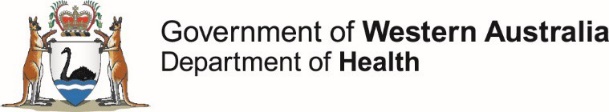 This template may be adapted for local use.REQUESTED BY:CHIEF EXECUTIVE OR DIRECTOR GENERAL AUTHORISATION All request for exemption forms must be recorded by the WA health system entity in accordance with the State Records Act 2000 and be made available for future audit purposes.Healthy Options WA Food and Nutrition PolicyRequest for Exemption for a Select Business Catering or Fundraising EventHealthy Options WA Food and Nutrition PolicyRequest for Exemption for a Select Business Catering or Fundraising EventHealthy Options WA Food and Nutrition PolicyRequest for Exemption for a Select Business Catering or Fundraising EventHealthy Options WA Food and Nutrition PolicyRequest for Exemption for a Select Business Catering or Fundraising EventWA health system entity:Type of event:Location of event:Date of event:Name and purpose of event:Reason for exemption request:I confirm that the following Policy requirements will be met (use tick boxes):I confirm that the following Policy requirements will be met (use tick boxes):I confirm that the following Policy requirements will be met (use tick boxes):I confirm that the following Policy requirements will be met (use tick boxes):a minimum of 50% of items offered will be Green food and drinksa minimum of 50% of items offered will be Green food and drinksa minimum of 50% of items offered will be Green food and drinksthe remainder will be Amber food and drinks, with no more than 25% of all drinks offered being intensely sweetened drinksthe remainder will be Amber food and drinks, with no more than 25% of all drinks offered being intensely sweetened drinksthe remainder will be Amber food and drinks, with no more than 25% of all drinks offered being intensely sweetened drinksno more than 20% of food and drink offered will be Redno more than 20% of food and drink offered will be Redno more than 20% of food and drink offered will be RedSelect event catering sample menu attached:Select event catering sample menu attached:Select event catering sample menu attached:Name:Position:HE number:Department/Division:Signature:Date:Telephone/Ext:Approved:   Yes        No   Yes        No   Yes        No Name:Position:Signature:Date:Telephone/Ext: